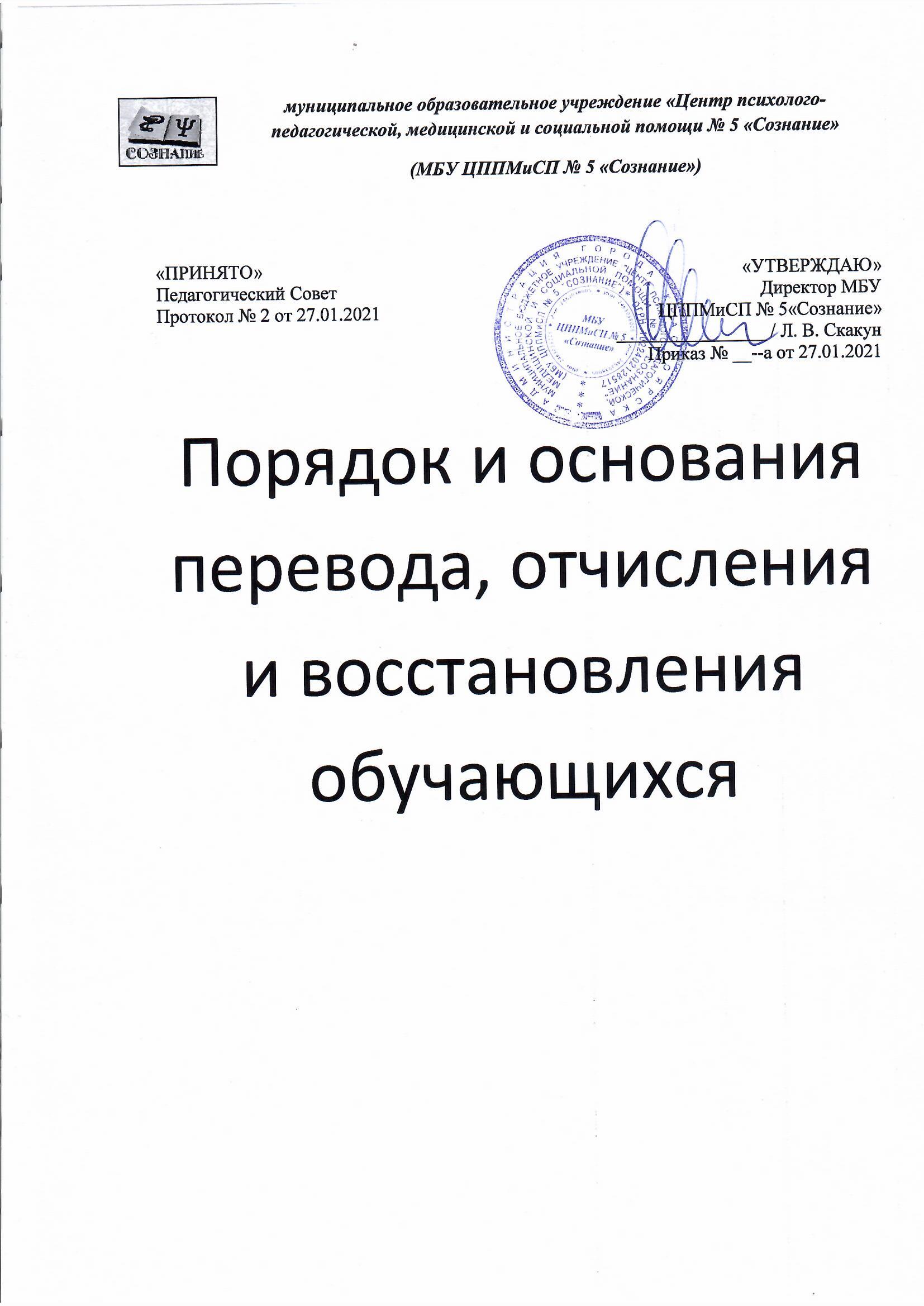 1. Основания и порядок отчисления обучающихся 1.1. Основанием отчисления обучающихся является прекращение образовательных отношений. Прекращение образовательных отношений происходит в случаях: 1.1.1 Завершение обучения по дополнительной общеобразовательной (общеразвивающей) программе. 1.1.2 Досрочное отчисление: - по инициативе родителей (законных представителей); - в связи с выездом обучающегося из территории муниципального образования (отчисление производится по заявлению родителей (законных представителей); - по обстоятельствам, не зависящим от воли обучающегося или родителей (законных представителей) несовершеннолетнего обучающегося и Центра, в том числе ликвидации Центра. 1.1.3  Пропуска занятий без основания и уважительной причины.1.1.2 Прекращение образовательных отношений оформляется приказом директора учреждения с указанием Ф.И.О. отчисленного и причины.2. Основания и порядок восстановления.2.1  Восстановление на занятия осуществляется по заявлению родителей для обучающихся ранее отчисленных и не имевших нарушения внутреннего распорядка.     2.2 Восстановление на занятие оформляется приказом директора, с указанием Ф.И.О. обучающегося и сроков обучения.3. Перевод.3.1 Перевод обучающихся осуществляется по заявлению родителей для обучающихся, осваивающих дополнительные образовательные программы в других образовательных учреждениях, при наличии вакантных мест.3.2 Перевод на занятия оформляется приказом директора, с указанием Ф.И.О. обучающегося и сроков обучения.